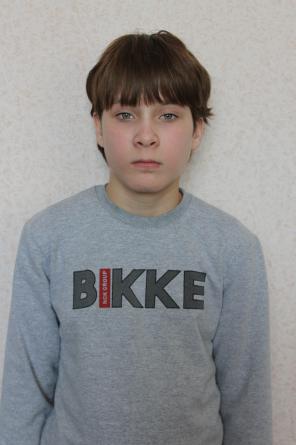 Алена  родилась в июне 2004 года.  Спокойная, добрая, душевная девочка. Родители лишены родительских прав.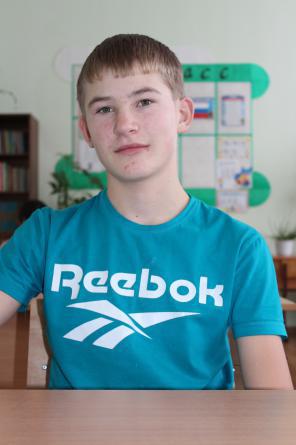  Кирилл  родился в феврале 2002 года.   Спокойный, послушный. Родители умерли. Есть брат Егор.
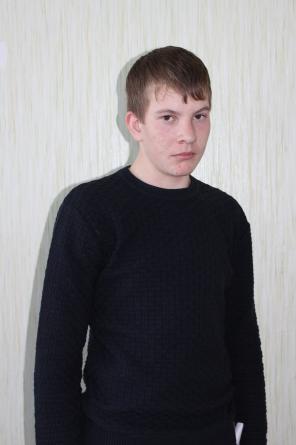 Егор родился в феврале 2002 года  Спокойный, послушный. Имеется инвалидность. Родители умерли. Есть брат Кирилл.
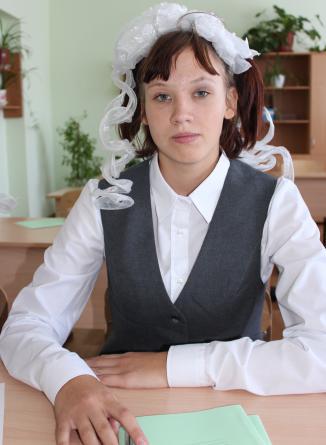 Ольга родилась  в августе 2008 года. Открытая, общительная, позитивная, учится хорошо, пишет стихи. Ей нравится заниматься прыжками, лазать по канату, играть с ребятами в лапту, выезжать на природу .Родители лишены родительских прав.
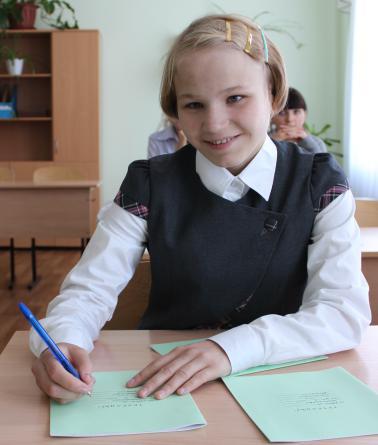 Наталья родилась в августе 2000 года.  Общительная, активная и импульсивная,  неплохо учится. Наталье очень нравится рисовать природу, животных, а ещё она любит шить, красиво вышивать и вязать. Мать лишена родительских прав. В графе отец прочерк.
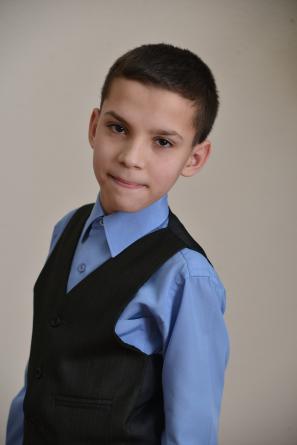 Артем родился  в феврале 2002 года     Мальчик общительный, подвижный, любознательный. Мать лишена родительских прав. В графе отец прочерк.
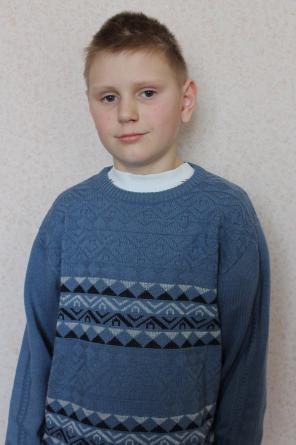 Семен родился в июле 2004 года. Спокойный и общительный, любит играть в футбол, рисовать, делать аппликации, читать стихи. Мать лишена родительских прав. В графе отец прочерк.


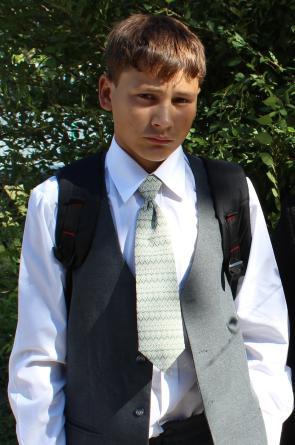  Петр  родился в сентябре 2002 года. Выдержанный, очень подвижный, выносливый и доброжелательный. Петя – призёр областных и российских соревнований по лёгкой атлетике и лыжным гонкам. В дальнейшем Пётр хочет связать свою жизнь со спортом. Родители лишены родительских прав.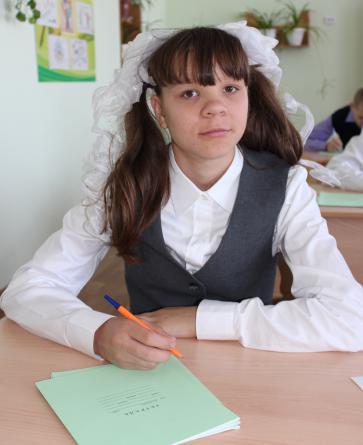 Любовь родилась в феврале 2002 года.  Спокойная, добрая, исполнительная, отзывчивая. Мать лишена родительских прав. Отец умер.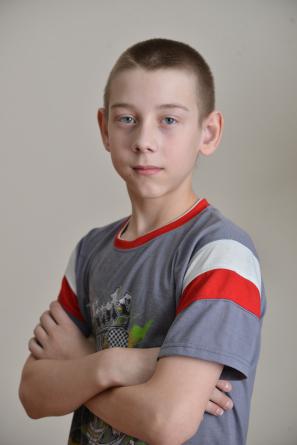 Роман родился  в июле 2002 года. Добрый, спокойный, вежливый, ответственный. Родители лишены родительских прав. 
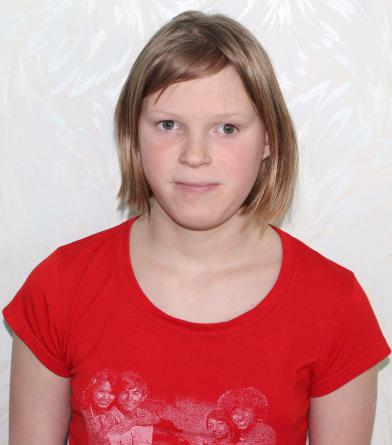 Яна родилась в августе 2002 года.     Активная, подвижная, общительная. Мать лишена родительских прав. В графе отец прочерк.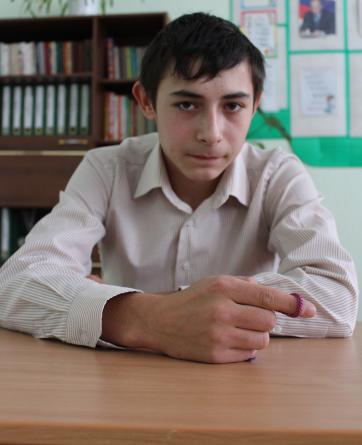 Алексей родился в июне 2000 года.  Спокойный, доброжелательный. Мать лишена родительских прав. В графе отец прочерк.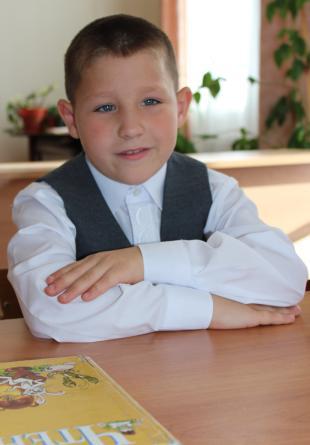 Вадим родился  в июле 2007 года.   Мальчик эмоциональный, подвижный, общительный, имеет много друзей. Мать лишена родительских прав. Отец умер. 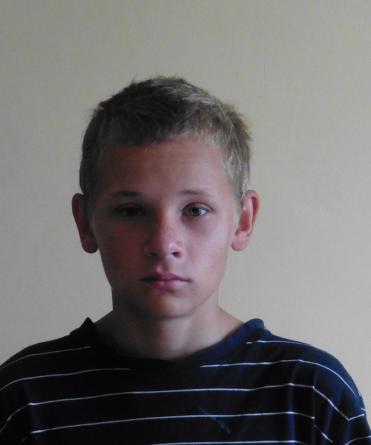 Вадим родился  в марте 2002 года.  Мальчик  спокойный, общительный. Родители умерли.
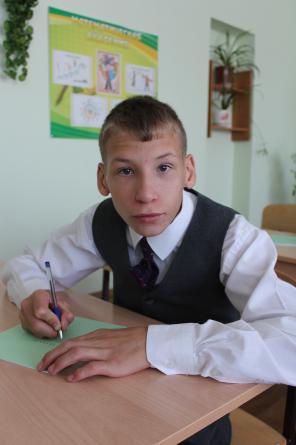 Александр родился в ноябре 2001 года.  Коммуникабельный, дружелюбный и очень любознательный подросток. Саша увлекается лёгкой атлетикой, выступает на праздниках и на школьных мероприятиях. Мать умерла, в графе отец прочерк.
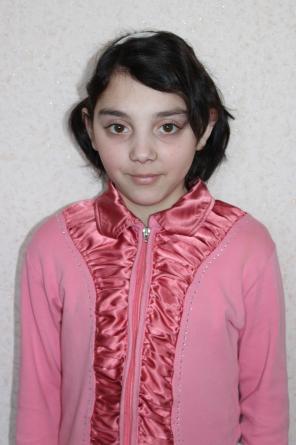 Жанна родилась в июле 2002 года. Спокойная, усидчивая, общительная. Родители лишены родительских прав.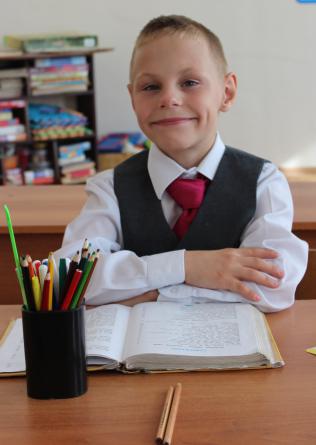 Максим родился в  январе 2008 года. Активный и задиристый. Посещает музыкальные, компьютерные и библиотечные часы, ходит на занятия к психологу. Максиму нравятся спортивные соревнования и праздники, он – физорг класса. Родители лишены родительских прав.
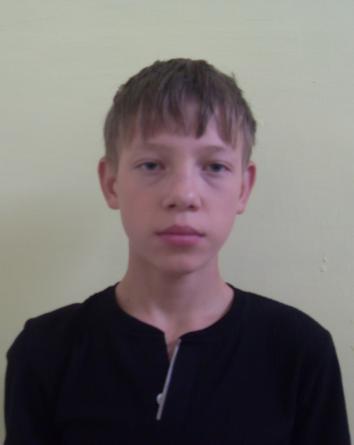 Артем родился в феврале 2002 года. Спортивный, общительный, находчивый. Родители лишены родительских прав.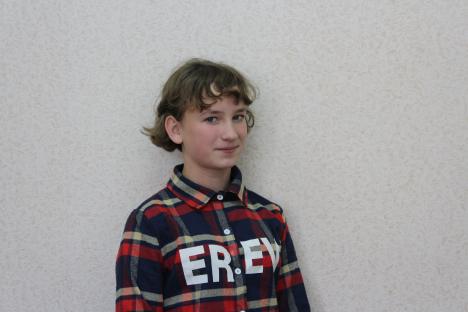 Ольга родилась в   апреле 2004 года. Девочка активная, подвижная, добрая.Мать умерла, в графе отец прочерк.
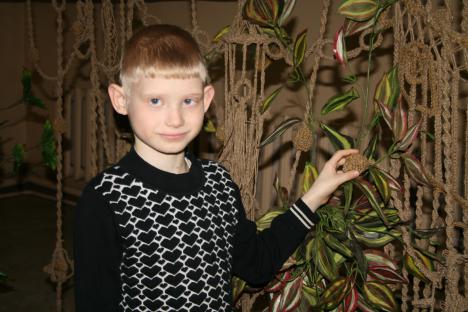 Сергей родился в августе 2008 года. Эмоциональный, подвижный, любит рисовать, собирать пазлы, играть в подвижные игры. Мать лишена родительских прав. Отец в местах заключения.
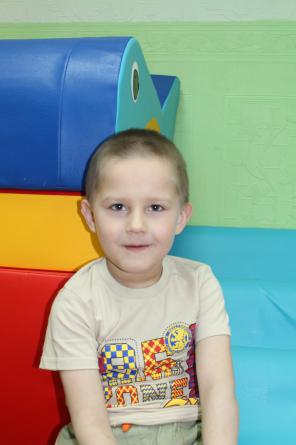 Евгений родился  в марте 2009 года. Непоседа Женя на занятиях старателен, выполняет все задания воспитателя. Ему  нравится складывать пазлы, строить башенки из кубиков, раскрашивать картинки. Мать ограничена в родительских правах, в графе отец прочерк. 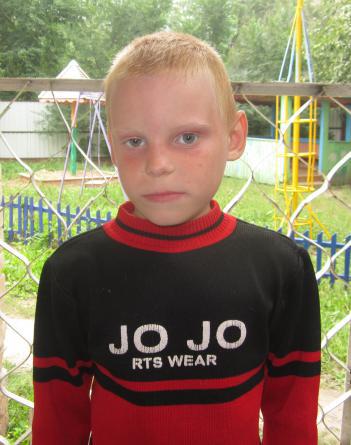 Даниил родился в   июле  2008 года. Мальчик активный, подвижный, общительный. Родители лишены родительских прав.